HOY, DÍA 29 DE MARZO,  NO HAY CONSULTA MÉDICA EN VILLADEPALOS.DE 9:00 A 11:30 SE LES ATIENDE EN CARRACEDELOY DE 12:00 A 14:00 EN VILLAVERDE. LAMENTAMOS LAS MOLESTIAS OCASIONADAS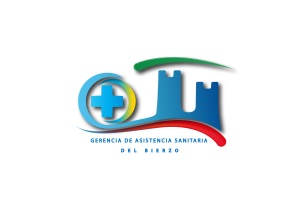 GERENCIA DE ASISTENCIA SANITARIA DEL BIERZO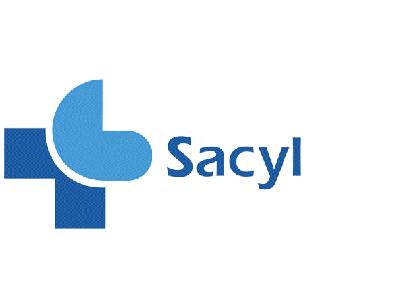 